    Miel polyfloral issu de l’apiculture urbaine Strasbourgeoise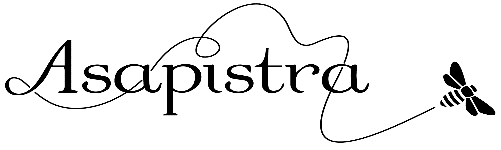 Association Apicole de Strasbourgwww.asapistra.fr250g - A consommer avant Déc 2019    Miel polyfloral issu de l’apiculture urbaine StrasbourgeoiseAssociation Apicole de Strasbourgwww.asapistra.fr250g - A consommer avant Déc 2019    Miel polyfloral issu de l’apiculture urbaine StrasbourgeoiseAssociation Apicole de Strasbourgwww.asapistra.fr250g - A consommer avant Déc 2019    Miel polyfloral issu de l’apiculture urbaine StrasbourgeoiseAssociation Apicole de Strasbourgwww.asapistra.fr250g - A consommer avant Déc 2019    Miel polyfloral issu de l’apiculture urbaine StrasbourgeoiseAssociation Apicole de Strasbourgwww.asapistra.fr250g - A consommer avant Déc 2019    Miel polyfloral issu de l’apiculture urbaine StrasbourgeoiseAssociation Apicole de Strasbourgwww.asapistra.fr250g - A consommer avant Déc 2019    Miel polyfloral issu de l’apiculture urbaine StrasbourgeoiseAssociation Apicole de Strasbourgwww.asapistra.fr250g - A consommer avant Déc 2019    Miel polyfloral issu de l’apiculture urbaine StrasbourgeoiseAssociation Apicole de Strasbourgwww.asapistra.fr250g - A consommer avant Déc 2019    Miel polyfloral issu de l’apiculture urbaine StrasbourgeoiseAssociation Apicole de Strasbourgwww.asapistra.fr250g - A consommer avant Déc 2019    Miel polyfloral issu de l’apiculture urbaine StrasbourgeoiseAssociation Apicole de Strasbourgwww.asapistra.fr250g - A consommer avant Déc 2019    Miel polyfloral issu de l’apiculture urbaine StrasbourgeoiseAssociation Apicole de Strasbourgwww.asapistra.fr250g - A consommer avant Déc 2019    Miel polyfloral issu de l’apiculture urbaine StrasbourgeoiseAssociation Apicole de Strasbourgwww.asapistra.fr250g - A consommer avant Déc 2019    Miel polyfloral issu de l’apiculture urbaine StrasbourgeoiseAssociation Apicole de Strasbourgwww.asapistra.fr250g - A consommer avant Déc 2019    Miel polyfloral issu de l’apiculture urbaine StrasbourgeoiseAssociation Apicole de Strasbourgwww.asapistra.fr250g - A consommer avant Déc 2019    Miel polyfloral issu de l’apiculture urbaine StrasbourgeoiseAssociation Apicole de Strasbourgwww.asapistra.fr250g - A consommer avant Déc 2019